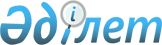 О внесении изменений и дополнений в приказ Министра образования и науки Республики Казахстан от 22 января 2016 года № 61 "Об утверждении Правил обучения в форме экстерната"Приказ Министра образования и науки Республики Казахстан от 29 мая 2020 года № 225. Зарегистрирован в Министерстве юстиции Республики Казахстан 29 мая 2020 года № 20777       В соответствии с подпунктом 1) статьи 10 Закона Республики Казахстан от 15 апреля 2013 года "О государственных услугах" ПРИКАЗЫВАЮ:       1. Внести в приказ Министра образования и науки Республики Казахстан от 22 января 2016 года № 61 "Об утверждении Правил обучения в форме экстерната" (зарегистрирован в Реестре государственной регистрации нормативных правовых актов под № 13110, опубликован 24 февраля 2016 года в информационно-правовой системе "Әділет") следующие изменения и дополнения:      заголовок приказа изложить в следующей редакции:      "Об утверждении Правил обучения в форме экстерната и оказания государственной услуги "Выдача разрешения на обучение в форме экстерната в организациях основного среднего, общего среднего образования";       пункт 1 изложить в следующей редакции:       "1. Утвердить прилагаемые Правила обучения в форме экстерната и оказания государственной услуги "Выдача разрешения на обучение в форме экстерната в организациях основного среднего, общего среднего образования.";       в Правилах обучения в форме экстерната, утвержденных указанным приказом:      заголовок изложить в следующей редакции:      "Правила обучения в форме экстерната и оказания государственной услуги "Выдача разрешения на обучение в форме экстерната в организациях основного среднего, общего среднего образования";       пункт 1 изложить в следующей редакции:       "1. Настоящие Правила обучения в форме экстерната и оказания государственной услуги "Выдача разрешения на обучение в форме экстерната в организациях основного среднего, общего среднего образования" (далее – Правила) разработаны в соответствии с подпунктом 46-10) статьи 5 Закона Республики Казахстан от 27 июля 2007 года "Об образовании" (далее - Закон), со статьей 10 Закона Республики Казахстан от 15 апреля 2013 года "О государственных услугах" и определяют порядок обучения в форме экстерната и оказания государственной услуги выдачи разрешения на обучение в форме экстерната в организациях основного среднего, общего среднего образования.";       пункт 10 изложить в следующей редакции:      "10. Прием заявлений и выдача разрешения на обучение в форме экстерната в организациях основного среднего, общего среднего образования осуществляется согласно стандарту государственной услуги "Выдача разрешения на обучение в форме экстерната в организациях основного среднего, общего среднего образования", утвержденному согласно приложению 1 к настоящим Правилам (далее – стандарт).".       пункт 11 исключить.      дополнить главой 3 следующего содержания:      "Глава 3. Порядок оказания государственной услуги выдачи разрешения на обучение в форме экстерната в организациях основного среднего, общего среднего образования      20. Государственная услуга оказывается местными исполнительными органами городов Нур-Султана, Алматы, Шымкента, районов и городов областного значения (далее – услугодатель).      Для получения разрешения на обучение в форме экстерната в организациях основного среднего, общего среднего образования физическое лицо (далее – услугополучатель) представляет услугодателю через веб-портал "электронного правительства" www.egov.kz, (далее - портал) документы, указанные в пункте 8 приложения 1 к Правилам.      Перечень основных требований к оказанию государственной услуги, включающий характеристики процесса, форму, содержание и результат оказания, а также иные сведения с учетом особенностей предоставления государственной услуги изложены согласно приложению 1 к Правилам.      21. Канцелярия услугодателя в день поступления документов осуществляет их прием, регистрацию и направляет на рассмотрение услугодателю.      При обращении услугополучателя после окончания рабочего времени, в выходные и праздничные дни в соответствии с Трудовым кодексом Республики Казахстан от 23 ноября 2015 года прием запроса и выдача результатов оказания государственной услуги осуществляется следующим рабочим днем.      22. Услугодатель в течение 2 (двух) рабочих дней с момента регистрации документов, проверяет полноту представленных документов.      При представлении услугополучателем неполного пакета документов услугодатель в указанные сроки направляет в "личный кабинет" услугополучателя на портале мотивированный отказ в дальнейшем рассмотрении заявления согласно приложению 2 к Правилам.      23. В случае предоставления услугополучателем полного пакета документов услугодатель направляет запрос в соответствующую организацию образования и получает ответ о сведениях в отношении услугополучателя – в течение 6 рабочих дней.      После получения сведений от соответствующей организации образования в течение 2 (двух) рабочих дней услугодателем рассматривается содержание представленных документов, готовится и согласовывается с руководителем приказ о выдаче разрешения на экстернатное обучение.      24. Результат оказания государственной услуги направляется на портал и хранится в "личном кабинете" услугополучателя в форме электронного документа, подписанного электронной цифровой подписью (далее – ЭЦП) уполномоченного лица услугодателя.       25. Услугодатель обеспечивает внесение сведений о стадии оказания государственной услуги в информационную систему мониторинга оказания государственных услуг в порядке, установленном уполномоченным органом в сфере информатизации, согласно подпункту 11) пункта 2 статьи 5 Закона "О государственных услугах"."      дополнить главой 4 следующего содержания:      "Глава 4. Порядок обжалования решений, действий (бездействия) услугодателя и (или) его должностных лиц в процессе оказания государственной услуги      26. Жалоба на решение, действий (бездействия) услугодателя по вопросам оказания государственных услуг может быть подана на имя руководителя услугодателя в уполномоченный орган по оценке и контролю за качеством оказания государственных услуг в соответствии с законодательством Республики Казахстан.       27. Жалоба услугополучателя, поступившая в адрес непосредственно оказывающих государственные услуги услугодателя, в соответствии с пунктом 2 статьи 25 Закона Республики Казахстан "О государственных услугах" подлежит рассмотрению в течение 5 (пяти) рабочих дней со дня ее регистрации.      28. Жалоба услугополучателя, поступившая в адрес уполномоченного органа по оценке и контролю за качеством оказания государственных услуг, подлежит рассмотрению в течение 15 (пятнадцати) рабочих дней со дня ее регистрации.      29. В случаях несогласия с результатами оказания государственной услуги услугополучатель обращается в суд в установленном законодательством Республики Казахстан порядке.";       дополнить приложениями 1, 2, 3 и 4 согласно приложениям 1, 2, 3 и 4 к настоящему приказу.       2. Признать утратившими силу некоторые приказы Министерства образования и науки Республики Казахстан согласно приложению 5 к настоящему приказу.      3. Комитету дошкольного и среднего образования Министерства образования и науки Республики Казахстан в установленном законодательством Республики Казахстан порядке обеспечить:      1) государственную регистрацию настоящего приказа в Министерстве юстиции Республики Казахстан;      2) размещение настоящего приказа на интернет-ресурсе Министерства образования и науки Республики Казахстан после его официального опубликования;      3) в течение десяти рабочих дней после государственной регистрации настоящего приказа представление в Юридический департамент Министерства образования и науки Республики Казахстан сведений об исполнении мероприятий, предусмотренных подпунктами 1) и 2) настоящего пункта.      4. Контроль за исполнением настоящего приказа возложить на курирующего вице-министра образования и науки Республики Казахстан.      5. Настоящий приказ вводится в действие по истечении десяти календарных дней после дня его первого официального опубликования.                    Уведомление об отказе в рассмотрении заявления                                      Уведомляется      ________________________________________________________________________________
________________________________________________________________________________
                   (фамилия, имя, отчество (при наличии)
________________________________________________________________________________
в том, что при рассмотрении заявления о выдаче разрешения на обучение в форме экстерната
выявлено  отсутствие и/или недостоверность следующего
_______________________________________________________________________________ , 
                               (указать основание)
обязательность которого определена пунктом 9 Стандарта, в связи с чем в рассмотрении
заявления о выдаче  разрешения на обучение в форме экстерната отказано.
________________________________________________________________________________
________________________________________________________________________________
 (наименование и адрес организации, взявшей на себя ответственность за отказ в рассмотрении заявления)
Регистрационный номер и дата решения об отказе рассмотрении заявления о выдаче 
разрешения на обучение в форме экстерната:
№ ________________________ от "____" ______________________ 20 __ г.
________________________ _______________________________________________________
       (должность)                               (инициалы, фамилия) 
Электронная цифровая подпись ответственного лица              Выписка из приказа о разрешении на обучение в форме экстерната в
             организациях основного среднего, общего среднего образования      Уникальный номер:___________      Дата и время получения:___________                    ________________________________________________________
                         (наименование местного исполнительного органа)                                      ВЫПИСКА      из приказа о разрешении на обучение в форме экстерната в организациях основного среднего, общего среднего образования      Гражданин (-ка): ______________________________________________________
       (Ф.И.О. (при его наличии) услугополучателя, индивидуальный идентификационный номер)      Дата обращения:_____________________      Выписка из приказа о разрешении на обучение в форме экстерната в организациях основного среднего, общего среднего образования на основании приказа №___________ от __________ _____ года.      ________________________________________________________________________________
                   (должность, Ф.И.О. (при его наличии) ответственного лица)      Электронная цифровая подпись ответственного лица                    Заявление на обучение в форме экстерната       Прошу выдать разрешение на обучение в форме экстерната в 
________________________________________________________________________________
             (указать наименование организации образования, класс обучения)       в соответствии с подпунктом 24-4) пункта 2 статьи 6 (подпунктом 25-7) пункта 3 или 
подпунктом 21-3) пункта 4 статьи 6) Закона Республики Казахстан от 27 июля 2007 года 
"Об образовании", а также с пунктом 2 статьи 20 Закона Республики Казахстан от 15 апреля
2013 года "О государственных услугах" на ученика:
_______________________________________________________________ ________________
             Ф. И. О. (при его наличии) ученика,                         дата рождения
Согласен(а) на использования сведений, составляющих охраняемую Законом Республики Казахстан
от 21 мая 2013 года "О персональных данных и их защите" тайну, содержащихся в информационных системах. 
"___" ____________ 20__года 
Электронная цифровая подпись услугополучателя Перечень утративших силу некоторых приказов Министерства образования и науки Республики Казахстан       1) подпункт 2) пункта 1 приказа Министра образования и науки Республики Казахстан от 8 апреля 2015 года № 179 "Об утверждении стандартов государственных услуг в сфере среднего образования, оказываемых местными исполнительными органами" (зарегистрирован в Реестре государственной регистрации нормативных правовых актов под № 11057, опубликован 22 мая 2015 года в Информационно-правовой системе нормативных правовых актов Республики Казахстан "Әділет");       2) приказ Министра образования и науки Республики Казахстан от 27 ноября 2015 года № 658 "О внесении изменений и дополнений в приказ Министра образования и науки Республики Казахстан от 8 апреля 2015 года № 179 "Об утверждении стандартов государственных услуг в сфере среднего образования, оказываемых местными исполнительными органами" (зарегистрирован в Реестре государственной регистрации нормативных правовых актов под № 12816, опубликован 18 января 2016 года Информационно-правовой системе нормативных правовых актов Республики Казахстан "Әділет");       3) подпункт 1) пункта 1 приказа Министра образования и науки Республики Казахстан от 22 января 2016 года № 68 "О внесении изменений в приказ Министра образования и науки Республики Казахстан от 8 апреля 2015 года № 179 "Об утверждении стандартов государственных услуг в сфере среднего образования, оказываемых местными исполнительными органами" (зарегистрирован в Реестре государственной регистрации нормативных правовых актов под № 13346, опубликован 1 апреля 2016 года Информационно-правовой системе нормативных правовых актов Республики Казахстан "Әділет");       4) абзацы сороковой, сорок первый, сорок второй, сорок третий, сорок четвертый, сорок пятый, сорок шестой, сорок седьмой, сорок восьмой, сорок девятый, пятидесятый, пятьдесят первый, пятьдесят второй, пятьдесят третий, пятьдесят четвертый, пятьдесят пятый, пятьдесят шестой, пятьдесят седьмой, пятьдесят восьмой, пятьдесят девятый, шестидесятый, шестьдесят первый приказа Министра образования и науки Республики Казахстан от 25 января 2018 года № 28 "О внесении изменений и дополнения в приказ Министра образования и науки Республики Казахстан от 8 апреля 2015 года № 179 "Об утверждении стандартов государственных услуг в сфере среднего образования, оказываемых местными исполнительными органами" (зарегистрирован в Реестре государственной регистрации нормативных правовых актов под № 16749, опубликован 20 апреля 2018 года в Информационной системе "Эталонный контрольный банк НПА Республики Казахстан" в электронном виде).© 2012. РГП на ПХВ «Институт законодательства и правовой информации Республики Казахстан» Министерства юстиции Республики Казахстан      Министр образования и науки 
Республики Казахстан       Министр образования и науки 
Республики Казахстан       Министр образования и науки 
Республики Казахстан       Министр образования и науки 
Республики Казахстан А. АймагамбетовПриложение к приказу 1
Министра образования и науки
Республики Казахстан
от 29 мая 2020 года № 225Приложение к приказу 1
Министра образования и науки
Республики Казахстан
от 29 мая 2020 года № 225Приложение к приказу 1
Министра образования и науки
Республики Казахстан
от 29 мая 2020 года № 225Приложение к приказу 1
Министра образования и науки
Республики Казахстан
от 29 мая 2020 года № 225Приложение 1 к Правилам
обучения в форме экстерната и 
оказания государственной услуги 
"Выдача разрешения на 
обучение в форме экстерната в
организациях основного среднего,
общего среднего образования"Приложение 1 к Правилам
обучения в форме экстерната и 
оказания государственной услуги 
"Выдача разрешения на 
обучение в форме экстерната в
организациях основного среднего,
общего среднего образования"Приложение 1 к Правилам
обучения в форме экстерната и 
оказания государственной услуги 
"Выдача разрешения на 
обучение в форме экстерната в
организациях основного среднего,
общего среднего образования"Приложение 1 к Правилам
обучения в форме экстерната и 
оказания государственной услуги 
"Выдача разрешения на 
обучение в форме экстерната в
организациях основного среднего,
общего среднего образования"Стандарт оказания государственной услуги "Выдача разрешения на обучение в форме экстерната в организациях основного среднего, общего среднего образования"Стандарт оказания государственной услуги "Выдача разрешения на обучение в форме экстерната в организациях основного среднего, общего среднего образования"Стандарт оказания государственной услуги "Выдача разрешения на обучение в форме экстерната в организациях основного среднего, общего среднего образования"Стандарт оказания государственной услуги "Выдача разрешения на обучение в форме экстерната в организациях основного среднего, общего среднего образования"Стандарт оказания государственной услуги "Выдача разрешения на обучение в форме экстерната в организациях основного среднего, общего среднего образования"Стандарт оказания государственной услуги "Выдача разрешения на обучение в форме экстерната в организациях основного среднего, общего среднего образования"1Наименование услугодателяМестные исполнительные органы городов Нур-Султан, Алматы, Шымкент, районов и городов областного значения (далее – услугодатель).Местные исполнительные органы городов Нур-Султан, Алматы, Шымкент, районов и городов областного значения (далее – услугодатель).Местные исполнительные органы городов Нур-Султан, Алматы, Шымкент, районов и городов областного значения (далее – услугодатель).Местные исполнительные органы городов Нур-Султан, Алматы, Шымкент, районов и городов областного значения (далее – услугодатель).2Способы предоставления государственной услугиПрием заявления и выдача результата оказания государственной услуги осуществляется через:
веб-портал "электронного правительства" www.egov.kz (далее - портал).Прием заявления и выдача результата оказания государственной услуги осуществляется через:
веб-портал "электронного правительства" www.egov.kz (далее - портал).Прием заявления и выдача результата оказания государственной услуги осуществляется через:
веб-портал "электронного правительства" www.egov.kz (далее - портал).Прием заявления и выдача результата оказания государственной услуги осуществляется через:
веб-портал "электронного правительства" www.egov.kz (далее - портал).3Срок оказания государственной услугиСрок оказания - 10 рабочих дней.Срок оказания - 10 рабочих дней.Срок оказания - 10 рабочих дней.Срок оказания - 10 рабочих дней.4Форма оказания государственной услугиЭлектронная (полностью автоматизированная)Электронная (полностью автоматизированная)Электронная (полностью автоматизированная)Электронная (полностью автоматизированная)5Результат оказания государственной услугиВыписка из приказа о разрешении на обучение в форме экстерната в организациях основного среднего, общего среднего образования по форме согласно приложению 3 к настоящим Правилам, либо мотивированный отказ в дальнейшем рассмотрении заявления в случаях и по основаниям, предусмотренным в пункте 9 настоящего стандарта государственной услуги.
   Форма предоставления результата оказания государственной услуги: электронная.Выписка из приказа о разрешении на обучение в форме экстерната в организациях основного среднего, общего среднего образования по форме согласно приложению 3 к настоящим Правилам, либо мотивированный отказ в дальнейшем рассмотрении заявления в случаях и по основаниям, предусмотренным в пункте 9 настоящего стандарта государственной услуги.
   Форма предоставления результата оказания государственной услуги: электронная.Выписка из приказа о разрешении на обучение в форме экстерната в организациях основного среднего, общего среднего образования по форме согласно приложению 3 к настоящим Правилам, либо мотивированный отказ в дальнейшем рассмотрении заявления в случаях и по основаниям, предусмотренным в пункте 9 настоящего стандарта государственной услуги.
   Форма предоставления результата оказания государственной услуги: электронная.Выписка из приказа о разрешении на обучение в форме экстерната в организациях основного среднего, общего среднего образования по форме согласно приложению 3 к настоящим Правилам, либо мотивированный отказ в дальнейшем рассмотрении заявления в случаях и по основаниям, предусмотренным в пункте 9 настоящего стандарта государственной услуги.
   Форма предоставления результата оказания государственной услуги: электронная.6Размер оплаты, взимаемой с услугополучателя при оказании государственной услуги, и способы ее взимания в случаях, предусмотренных законодательством Республики КазахстанБесплатноБесплатноБесплатноБесплатно7График работы1) услугодателя – с понедельника по пятницу включительно, за исключением выходных и праздничных дней согласно трудовому законодательству Республики Казахстан в соответствии с установленным графиком работы, с перерывом на обед с 13.00 до 14.30 часов.
2) портала – круглосуточно, за исключением технических перерывов в связи с проведением ремонтных работ (при обращении услугополучателя после окончания рабочего времени, в выходные и праздничные дни согласно Кодексу, прием заявлений и выдача результатов оказания государственной услуги осуществляется следующим рабочим днем).
Адреса мест оказания государственной услуги размещены на:
1) интернет-ресурсе услугодателя;
2) портале www.egov.kz.1) услугодателя – с понедельника по пятницу включительно, за исключением выходных и праздничных дней согласно трудовому законодательству Республики Казахстан в соответствии с установленным графиком работы, с перерывом на обед с 13.00 до 14.30 часов.
2) портала – круглосуточно, за исключением технических перерывов в связи с проведением ремонтных работ (при обращении услугополучателя после окончания рабочего времени, в выходные и праздничные дни согласно Кодексу, прием заявлений и выдача результатов оказания государственной услуги осуществляется следующим рабочим днем).
Адреса мест оказания государственной услуги размещены на:
1) интернет-ресурсе услугодателя;
2) портале www.egov.kz.1) услугодателя – с понедельника по пятницу включительно, за исключением выходных и праздничных дней согласно трудовому законодательству Республики Казахстан в соответствии с установленным графиком работы, с перерывом на обед с 13.00 до 14.30 часов.
2) портала – круглосуточно, за исключением технических перерывов в связи с проведением ремонтных работ (при обращении услугополучателя после окончания рабочего времени, в выходные и праздничные дни согласно Кодексу, прием заявлений и выдача результатов оказания государственной услуги осуществляется следующим рабочим днем).
Адреса мест оказания государственной услуги размещены на:
1) интернет-ресурсе услугодателя;
2) портале www.egov.kz.1) услугодателя – с понедельника по пятницу включительно, за исключением выходных и праздничных дней согласно трудовому законодательству Республики Казахстан в соответствии с установленным графиком работы, с перерывом на обед с 13.00 до 14.30 часов.
2) портала – круглосуточно, за исключением технических перерывов в связи с проведением ремонтных работ (при обращении услугополучателя после окончания рабочего времени, в выходные и праздничные дни согласно Кодексу, прием заявлений и выдача результатов оказания государственной услуги осуществляется следующим рабочим днем).
Адреса мест оказания государственной услуги размещены на:
1) интернет-ресурсе услугодателя;
2) портале www.egov.kz.8Перечень документов необходимых для оказания государственной услуги1) заявление в форме электронного запроса, подписанного ЭЦП услугополучателя согласно приложению 4 к настоящим Правилам;
2) электронное заключение врачебно-консультационной комиссии, форма 035-1/у, утвержденная приказом исполняющего обязанности Министра здравоохранения Республики Казахстан от 23 ноября 2010 года № 907 "Об утверждении форм первичной медицинской документации организаций здравоохранения" - для обучающихся, не имеющих возможность посещать организации образования по состоянию здоровья;
3) электронные табеля успеваемости – для обучающихся, имеющих оценки "4" и "5" по всем изученным предметам на протяжении всего периода обучения;
4) электронная справка о временном проживании за рубежом родителей услугополучателя или лиц, их заменяющих, в случае выезда обучающегося с родителями или лиц их заменяющих за рубеж;
5) электронный документ на имя услугополучателя, подтверждающий его обучение за рубежом, в случае выезда обучающегося за рубеж без сопровождения родителей или лиц их заменяющих.1) заявление в форме электронного запроса, подписанного ЭЦП услугополучателя согласно приложению 4 к настоящим Правилам;
2) электронное заключение врачебно-консультационной комиссии, форма 035-1/у, утвержденная приказом исполняющего обязанности Министра здравоохранения Республики Казахстан от 23 ноября 2010 года № 907 "Об утверждении форм первичной медицинской документации организаций здравоохранения" - для обучающихся, не имеющих возможность посещать организации образования по состоянию здоровья;
3) электронные табеля успеваемости – для обучающихся, имеющих оценки "4" и "5" по всем изученным предметам на протяжении всего периода обучения;
4) электронная справка о временном проживании за рубежом родителей услугополучателя или лиц, их заменяющих, в случае выезда обучающегося с родителями или лиц их заменяющих за рубеж;
5) электронный документ на имя услугополучателя, подтверждающий его обучение за рубежом, в случае выезда обучающегося за рубеж без сопровождения родителей или лиц их заменяющих.1) заявление в форме электронного запроса, подписанного ЭЦП услугополучателя согласно приложению 4 к настоящим Правилам;
2) электронное заключение врачебно-консультационной комиссии, форма 035-1/у, утвержденная приказом исполняющего обязанности Министра здравоохранения Республики Казахстан от 23 ноября 2010 года № 907 "Об утверждении форм первичной медицинской документации организаций здравоохранения" - для обучающихся, не имеющих возможность посещать организации образования по состоянию здоровья;
3) электронные табеля успеваемости – для обучающихся, имеющих оценки "4" и "5" по всем изученным предметам на протяжении всего периода обучения;
4) электронная справка о временном проживании за рубежом родителей услугополучателя или лиц, их заменяющих, в случае выезда обучающегося с родителями или лиц их заменяющих за рубеж;
5) электронный документ на имя услугополучателя, подтверждающий его обучение за рубежом, в случае выезда обучающегося за рубеж без сопровождения родителей или лиц их заменяющих.1) заявление в форме электронного запроса, подписанного ЭЦП услугополучателя согласно приложению 4 к настоящим Правилам;
2) электронное заключение врачебно-консультационной комиссии, форма 035-1/у, утвержденная приказом исполняющего обязанности Министра здравоохранения Республики Казахстан от 23 ноября 2010 года № 907 "Об утверждении форм первичной медицинской документации организаций здравоохранения" - для обучающихся, не имеющих возможность посещать организации образования по состоянию здоровья;
3) электронные табеля успеваемости – для обучающихся, имеющих оценки "4" и "5" по всем изученным предметам на протяжении всего периода обучения;
4) электронная справка о временном проживании за рубежом родителей услугополучателя или лиц, их заменяющих, в случае выезда обучающегося с родителями или лиц их заменяющих за рубеж;
5) электронный документ на имя услугополучателя, подтверждающий его обучение за рубежом, в случае выезда обучающегося за рубеж без сопровождения родителей или лиц их заменяющих.9Основания для отказа в оказании государственной услуги, установленные законодательством Республики Казахстан1) представление услугополучателем неполного пакета документов;
2) установление недостоверности документов услугополучателя.1) представление услугополучателем неполного пакета документов;
2) установление недостоверности документов услугополучателя.1) представление услугополучателем неполного пакета документов;
2) установление недостоверности документов услугополучателя.1) представление услугополучателем неполного пакета документов;
2) установление недостоверности документов услугополучателя.10Иные требования с учетом особенностей оказания государственной услуги, в том числе оказываемой в электронной форме и через Государственную корпорациюУслугополучатель имеет возможность получения государственной услуги в электронной форме через портал при условии наличия ЭЦП.
Услугополучатель имеет возможность получения информации о статусе оказания государственной услуги в режиме удаленного доступа посредством справочных служб услугодателя, Единого контакт-центра.
Контактные телефоны справочных служб размещены на интернет-ресурсе www.edu.gov.kz в разделе "Государственные услуги", Единого контакт-центра: 1414, 8-800-080-7777.Услугополучатель имеет возможность получения государственной услуги в электронной форме через портал при условии наличия ЭЦП.
Услугополучатель имеет возможность получения информации о статусе оказания государственной услуги в режиме удаленного доступа посредством справочных служб услугодателя, Единого контакт-центра.
Контактные телефоны справочных служб размещены на интернет-ресурсе www.edu.gov.kz в разделе "Государственные услуги", Единого контакт-центра: 1414, 8-800-080-7777.Услугополучатель имеет возможность получения государственной услуги в электронной форме через портал при условии наличия ЭЦП.
Услугополучатель имеет возможность получения информации о статусе оказания государственной услуги в режиме удаленного доступа посредством справочных служб услугодателя, Единого контакт-центра.
Контактные телефоны справочных служб размещены на интернет-ресурсе www.edu.gov.kz в разделе "Государственные услуги", Единого контакт-центра: 1414, 8-800-080-7777.Услугополучатель имеет возможность получения государственной услуги в электронной форме через портал при условии наличия ЭЦП.
Услугополучатель имеет возможность получения информации о статусе оказания государственной услуги в режиме удаленного доступа посредством справочных служб услугодателя, Единого контакт-центра.
Контактные телефоны справочных служб размещены на интернет-ресурсе www.edu.gov.kz в разделе "Государственные услуги", Единого контакт-центра: 1414, 8-800-080-7777.Приложение к приказу 2
Министра образования и науки
Республики Казахстан
от 29 мая 2020 года № 225Приложение к приказу 2
Министра образования и науки
Республики Казахстан
от 29 мая 2020 года № 225Приложение к приказу 2
Министра образования и науки
Республики Казахстан
от 29 мая 2020 года № 225Приложение к приказу 2
Министра образования и науки
Республики Казахстан
от 29 мая 2020 года № 225Приложение 2 к Правилам
обучения в форме экстерната и 
оказания государственной услуги 
"Выдача разрешения на 
обучение в форме экстерната в
организациях основного среднего,
общего среднего образования"Приложение 2 к Правилам
обучения в форме экстерната и 
оказания государственной услуги 
"Выдача разрешения на 
обучение в форме экстерната в
организациях основного среднего,
общего среднего образования"Приложение 2 к Правилам
обучения в форме экстерната и 
оказания государственной услуги 
"Выдача разрешения на 
обучение в форме экстерната в
организациях основного среднего,
общего среднего образования"Приложение 2 к Правилам
обучения в форме экстерната и 
оказания государственной услуги 
"Выдача разрешения на 
обучение в форме экстерната в
организациях основного среднего,
общего среднего образования"ФормаФормаФормаФормаПриложение к приказу 3
Министра образования и науки
Республики Казахстан
от 29 мая 2020 года № 225Приложение 3 к Правилам
обучения в форме экстерната и 
оказания государственной услуги 
"Выдача разрешения на 
обучение в форме экстерната в
организациях основного среднего,
общего среднего образования"ФормаПриложение к приказу 4
Министра образования и науки
Республики Казахстан
от 29 мая 2020 года № 225Приложение 4 к Правилам
обучения в форме экстерната и 
оказания государственной услуги 
"Выдача разрешения на 
обучение в форме экстерната в
организациях основного среднего,
общего среднего образования"ФормаКому: Руководителю
____________________________
Наименование местного
исполнительного органа
от: __________________________
____________________________
Ф.И.О. (при его наличии)
полностью индивидуальный
идентификационный номерФормаПриложение к приказу 5
Министра образования и науки
Республики Казахстан
от 29 мая 2020 года № 225